Talbots Cottage StustonProposal of repairing the existing chimney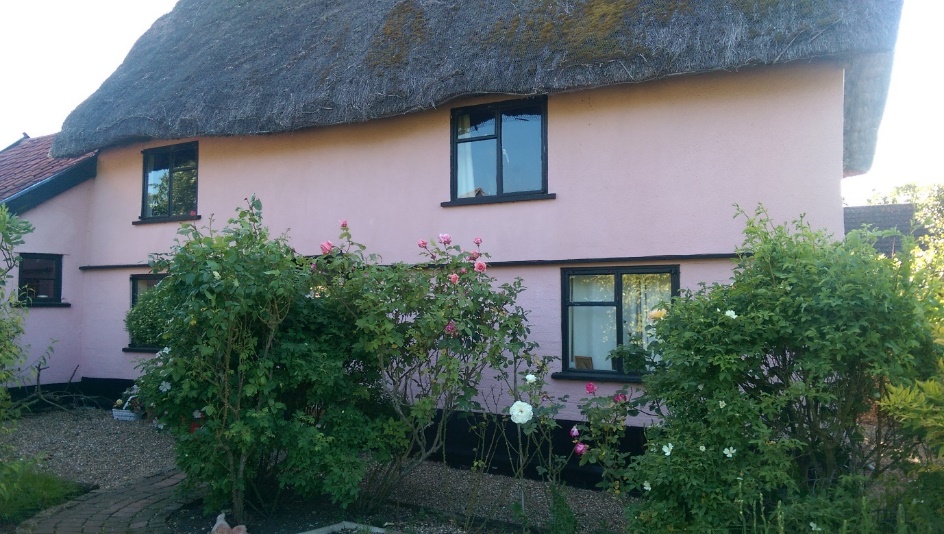 Location: TALBOTS COTTAGE, TALBOTS MEADOW, STUSTON, DISS, IP21 4AZ. STUSTON THE COMMON (SOUTH SIDE)
TM 17 NWAll pictures by: Melanie SharmanDate pictures taken: 10th & 11th August 2022Description: Cottage Approximately 80m North West of Willow FarmhouseGrade: II
Date Listed: 17 November 1987
English Heritage Building ID: 280387OS Grid Reference: TM1313778210
OS Grid Coordinates: 613137, 278210
Latitude/Longitude: 52.3605, 1.1288Listing: House, C17 extended c20. Timber frame, roughcast with some brick casing.
Thatched roof. 2 cell lobby entry plan. 2 storeys. Entrance to left of
centre, recessed boarded door. 2-light metal frame casements. Central axial
ridge stack. Attached to left end a 1 storey 1 bay C20 roughcast brick and
pantiled extension. Interior: oven beneath stairs behind stack, stop
chamfered cross axial binding beams, arched braces in walling, jowled posts,
cambered tie beams.SettingTalbots Cottage is the original cottage that gave its land and name to the cul-de-sac Talbots Meadow where it is positioned surrounded by five new built cottages. The intent of the application is to add quality of life to its current occupiers whilst preserving the cottage in its own rights and beauty.FabricThe chimney appeared in need of urgent repointing work. On closer inspection, rebuilding of the chimney is necessary to keep it safe and secure. 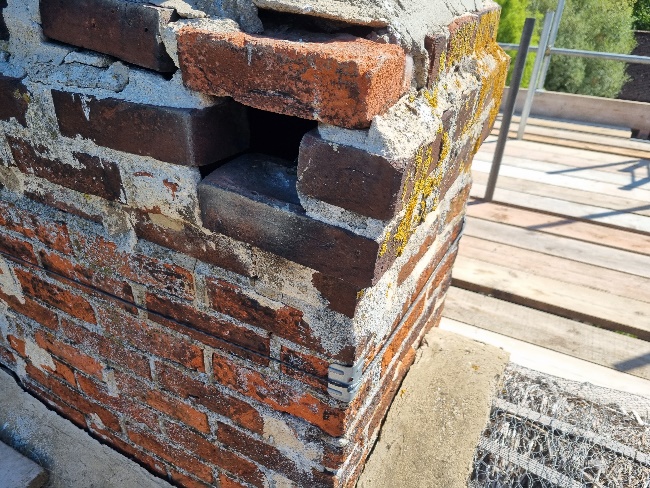 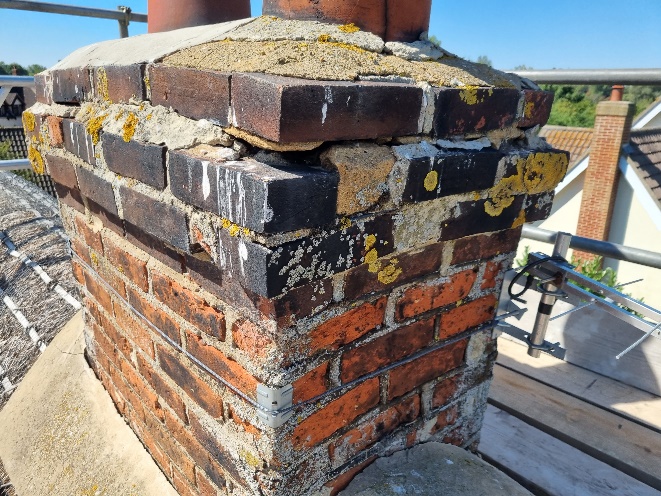 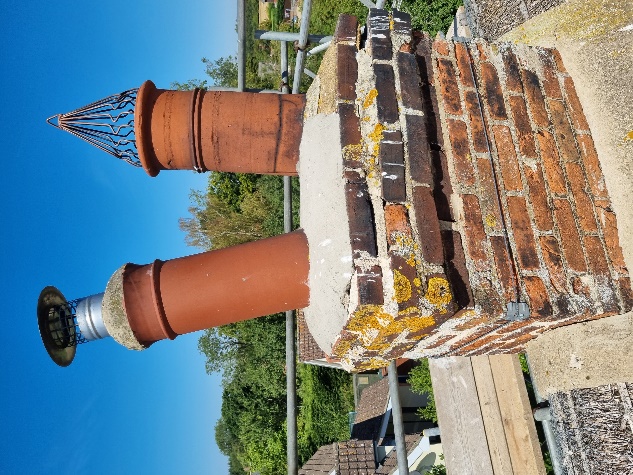 FeaturesThe cottage and its chimney can be seen from the village road, which is hardly used by through traffic.Principles The works are proposed to be carried out with new hand-made bricks and to replace the concrete flashing with lead. There is no need nor intention to change the current height of the chimney.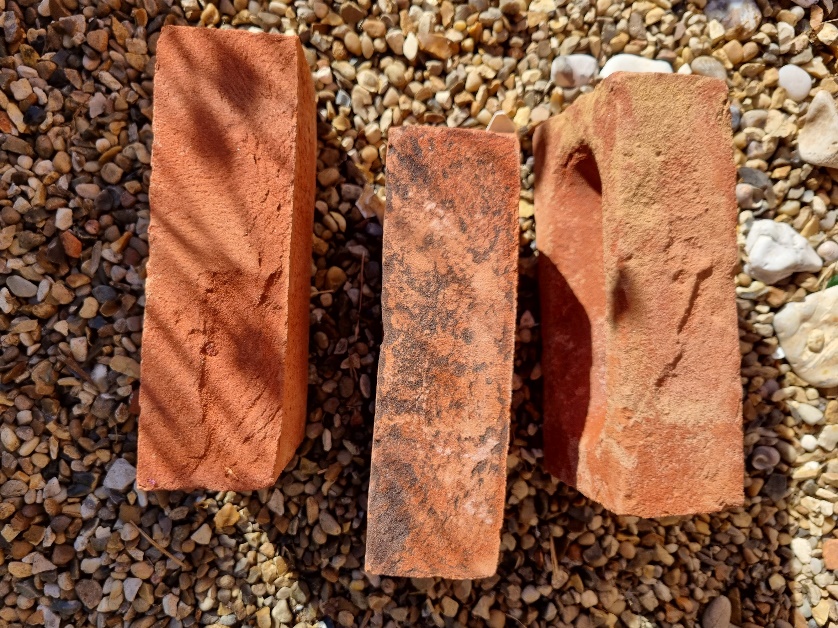 JustificationTo keep the cottage in good working order and safe for its inhabitants, we would like to carry out the proposed work of rebuilding the chimney.MitigationNOT RELEVANT